О внесении изменений в решение собрания депутатов Шемуршинского сельского поселения от «20» января 2020 г. N 1 "Об утверждении Положения  о порядке организации и проведения общественных обсуждений или публичных слушаний по проектам генеральных планов, проектам правил землепользования и застройки, проектам планировки территории, проектам межевания территории, проектам правил благоустройства территорий, проектам, предусматривающим внесение изменений в один из указанных утвержденных документов, проектам решений о предоставлении разрешения на условно разрешенный вид использования земельного участка или объекта капитального строительства, проектам решений о предоставлении разрешения на отклонение от предельных параметров разрешенного строительства, реконструкции объектов капитального строительства  на территории Шемуршинского сельского поселения Шемуршинского  района Чувашской Республики"В целях приведения нормативно-правовых актов Шемуршинского сельского поселения и на основании протеста прокуратуры Шемуршинского района  от 29.01.2021 года № 03-01/Прдп32-21 Собрание депутатов Шемуршинского  сельского поселения Шемуршинского района решило:1. Внести в решение Собрания депутатов Шемуршинского сельского поселения Шемуршинского района Чувашской Республики N 1 от 20.01.2020 г. "Об утверждении Положения  о порядке организации и проведения общественных обсуждений или публичных слушаний по проектам генеральных планов, проектам правил землепользования и застройки, проектам планировки территории, проектам межевания территории, проектам правил благоустройства территорий, проектам, предусматривающим внесение изменений в один из указанных утвержденных документов, проектам решений о предоставлении разрешения на условно разрешенный вид использования земельного участка или объекта капитального строительства, проектам решений о предоставлении разрешения на отклонение от предельных параметров разрешенного строительства, реконструкции объектов капитального строительства  на территории Шемуршинского сельского поселения Шемуршинского  района Чувашской Республики"-  (далее – Положение) следующие изменения:1)  пункт 6.1 Положения изложить в следующей редакции:"6.1 Срок проведения общественных обсуждений или публичных слушаний по проектам планировки территорий и проектам межевания территорий, по проектам, предусматривающим внесение изменений в проекты планировки территорий и проекты межевания территорий со дня опубликования оповещения о начале общественных обсуждений или публичных слушаний до дня опубликования заключения о результатах общественных обсуждений или публичных слушаний определяется уставом муниципального образования и  составляет  60 календарных дней.";2)  пункт 7.1 Положения изложить в следующей редакции:"7.1 Срок проведения общественных обсуждений или публичных слушаний по проектам правил благоустройства территорий, по проектам, предусматривающим внесение изменений в правила благоустройства территорий, со дня опубликования оповещения о начале общественных обсуждений или публичных слушаний до дня опубликования заключения о результатах общественных обсуждений или публичных слушаний определяется уставом муниципального образования  и составляет  60 календарных дней.".2. Настоящее решение вступает в силу после его официального опубликования.Председатель Собрания депутатов Шемуршинскогосельского поселения Шемуршинского района                                             Е.С. ВоронцоваГлава  Шемуршинского сельского поселенияШемуршинского района Чувашской Республики                                         А.Н. Удин ЧЁВАШ РЕСПУБЛИКИШЁМЁРШЁ РАЙОН,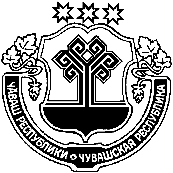 ЧУВАШСКАЯ РЕСПУБЛИКА ШЕМУРШИНСКИЙ РАЙОН ШЁМЁРШЁ ЯЛ ПОСЕЛЕНИЙ,Н ДЕПУТАТСЕН ПУХЁВ, ЙЫШЁНУ« 23 » марта  2021г.  № 2   Шёмёршё ял.СОБРАНИЕ ДЕПУТАТОВ ШЕМУРШИНСКОГО СЕЛЬСКОГО  ПОСЕЛЕНИЯ РЕШЕНИЕ         от « 23  » марта  2021г.  № 2		село Шемурша